«Осеннее разноцветие»МКУ «Зуевский СДК» приняли участие в  районной выставке - конкурсе букетов и цветочных композиций «Цветов веселый карнавал» в рамках районной выставки – ярмарки  «Осеннее разноцветие», была оформлена палатка с выставкой поделок из овощей и фруктов, Паначева Л.А. порадовала зрителей своими зажигательными танцами «Чабота» и «Варенька»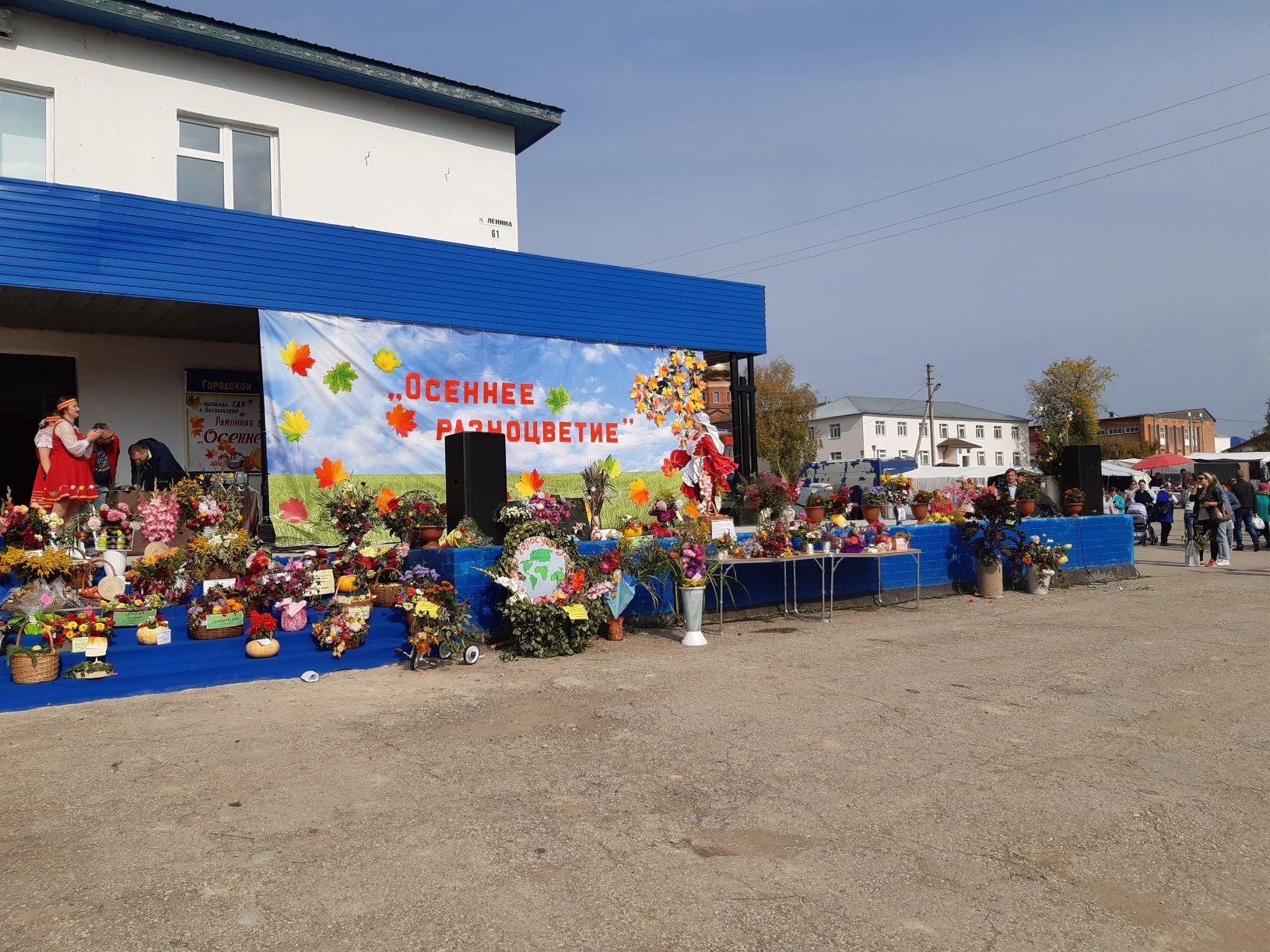 Директор МКУ «Зуевский СДК»                             В.Л.Петухова.